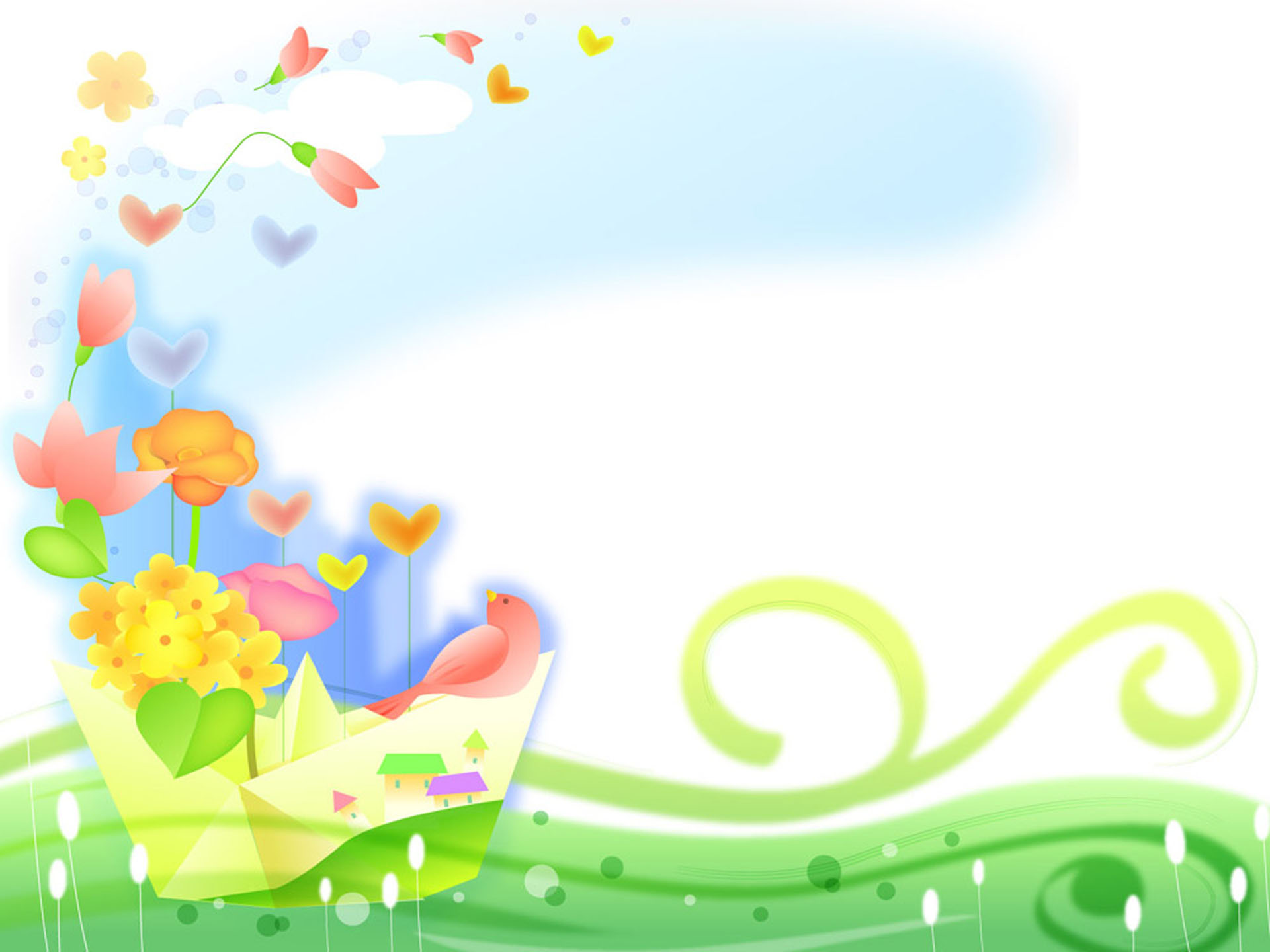 Успех речевого развития ребенка, в первую очередь, зависит от языка взрослых, которые его окружают с раннего детства!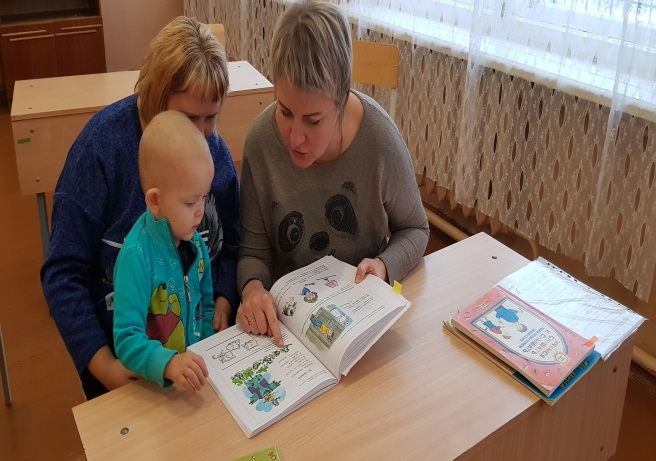 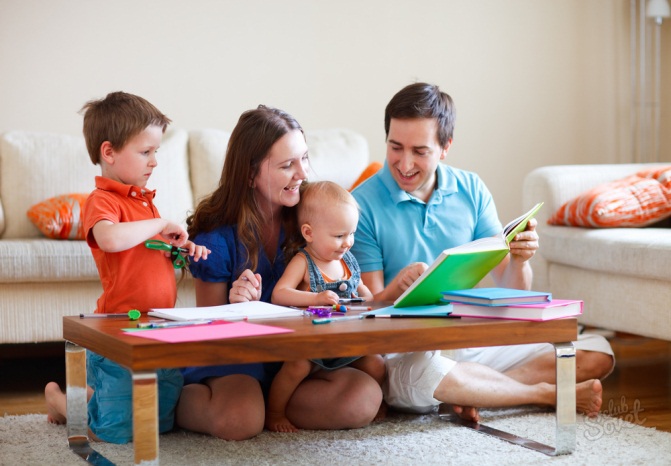 ЖДЕМ ВАС ПО АДРЕСУ:г. Тихвин, 5 микрорайон, д.34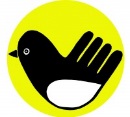 Телефон: 8(81367) 58-049,51-992E-mail: tredy-tichvin@mail.ruСайт: http:// tkcson.ru/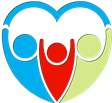 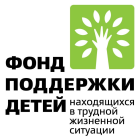 ЛОГБУ «Тихвинский КЦСОН»(ЦЕНТР «ТРЕДИ»)Служба ранней помощиПравила общенияс неговорящим ребенком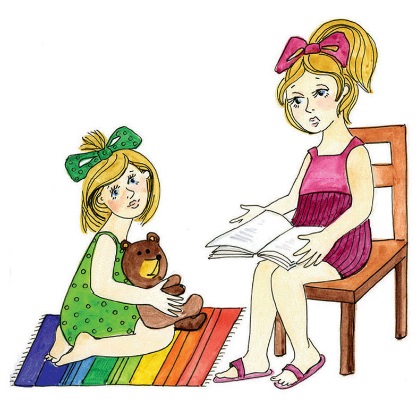    Подготовила:      учитель – логопед      Бойцева И.Г.Уважаемые родители!Примером для детей является речь взрослых. Данные советы помогут вам стать активным собеседником для своего ребенка.1. Сопровождайте собственные действия, а также действия других и самого ребенка, происходящие явления речевым комментарием. Например: «Доброе утро, ты проснулся. Идем в ванную. Будем умываться» или «Слышишь? Это звук молотка. Соседи делают ремонт. Стучат».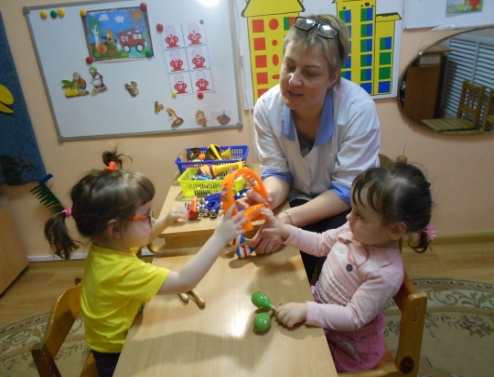 2. Речевой комментарий не должен перегружать внимание ребенка, строго дозируйте речевой материал, направленный к ребенку. Например: «Вот дерево (недлительная пауза). Высокое дерево (снова короткая пауза). Вон гнездо (снова пауза). Там птичка (снова пауза). Где птичка? Покажи! А вот низкое дерево. На нем нет птички. Тут есть птичка? Нет, нет птички». 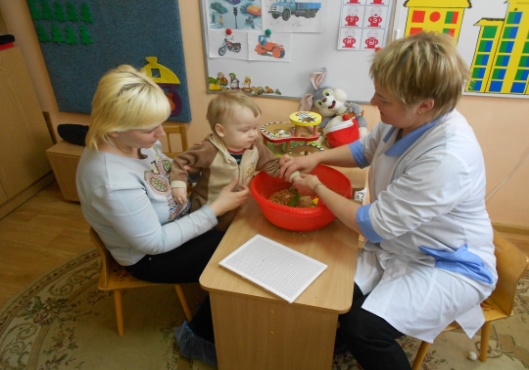 3. Речь, обращенная к ребенку должна быть эмоциональной, с интонацией, тембром, громкостью, с четкой артикуляцией. Именно такая речь активизирует ориентировочную реакцию ребенка и стимулирует его установить с Вами глазной коммуникативный контакт. Важно, чтобы ребенок смотрел на рот взрослого, но не нужно насильно поворачивать лицо ребенка или кричать: «Посмотри на меня». 4. Оречевляйте чувства, эмоции свои и ребенка для развития эмоциональной лексики. Вы можете сказать в ответ на поведение ребенка, которое Вам не нравится «Я злюсь» или в ответ на нежелание общаться «Мне грустно, что я не могу поговорить с тобой».5.	Помните самое главное правило: Не следует в разговоре              с малышами подражать    несовершенному детскому произношению.Ребенок скорее будет говорить чисто, если вокруг себя слышит чистую, правильную, вежливую речь взрослого.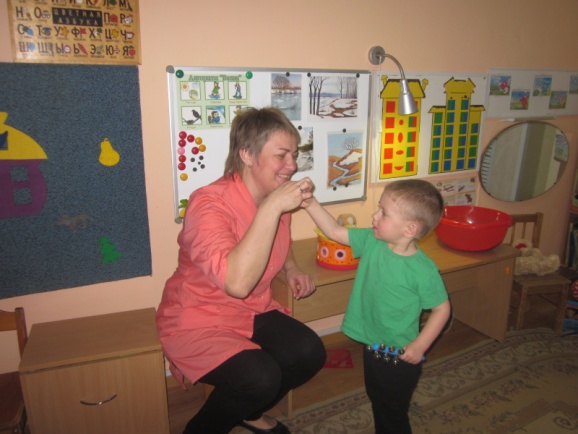 